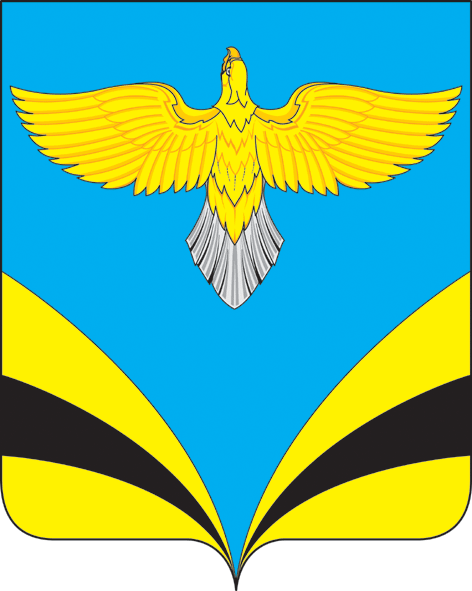          АДМИНИСТРАЦИЯ	   сельского поселения Екатериновкамуниципального района Безенчукский                                                  Самарской области             ПОСТАНОВЛЕНИЕ     от   17  мая   2019  г.  №  59             с. Екатериновка      О внесении дополнений в Постановление от 08.04.2019 г. № 38
     «Об утверждении Реестра   муниципальных услуг     сельского поселения Екатериновка муниципального      района   Безенчукский Самарской области».              В соответствии  с Федеральным  законом   от  27.07.2010г. № 210-ФЗ «Об организации предоставления государственных и муниципальных услуг», руководствуясь Уставом сельского поселения Екатериновка муниципального района Безенчукский Самарской области   ПОСТАНОВЛЯЮ:  Дополнить Реестр муниципальных услуг  сельского поселения Екатериновка муниципального района Безенчукский Самарской области  п.9 и п.10 согласно приложению.Опубликовать настоящее постановление в газете «Вестник сельского поселения Екатериновка»,  разместить на официальном сайте Администрации сельского поселения Екатериновка в сети Интернет (http://www.admekaterin.ru).Настоящее постановление вступает в силу на следующий день после его официального  опубликования.Контроль за  исполнением настоящего постановления оставляю за собой.          Глава сельского поселения          Екатериновка                                                                       А.В.Гайдуков            Вержаковская О.В.            8(846) 76 31 459        Приложение     к  постановлению   17.05..2019г. №  59Реестр  муниципальных услуг сельского поселения Екатериновка муниципального района Безенчукский Самарской области№п/пНаименованиемуниципальной услугиНормативный акт, устанавливающий осуществление муниципальной услугиИсполнитель муниципальной услугиВид муницип. Услуги  (платная, бесплатная) Получатель муниципальной услуги9.Выдача разрешения на перемещение отходов строительства,  сноса зданий и сооружений, в том числе грунтовПостановление от 29.04.2019г. № 50  Об утверждении Административного регламента «Выдача разрешения на перемещение отходов строительства,   сноса зданий и сооружений, в том числе грунтов»Администрация сельского поселения ЕкатериновкабесплатнаяФизическое  и юридическое лицо10.Согласование схемы движения транспорта и пешеходов на период проведения работ на проезжей частиПостановление от 29.04.2019г. № 51 Об утверждении Административного регламента предоставления муниципальной услуги «Согласование  схемы движения транспорта и пешеходов на период проведения работ на проезжей части» Администрация сельского поселения ЕкатериновкабесплатнаяФизическое  и юридическое лицо